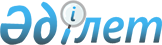 Вопросы проведения международного конкурсаПостановление Правительства Республики Казахстан от 11 марта 1998 г. N 199     В целях реализации указания Президента Республики Казахстан от13 января 1998 года Правительство Республики Казахстан ПОСТАНОВЛЯЕТ:     1. Провести международный конкурс на эскиз-идею генеральногоплана развития нового центра города Акмолы.     2. В целях организации и координации работ по проведениюмеждународного конкурса образовать комиссию в следующем составе:     Джаксыбеков А.Р.     - аким города Акмолы, Председатель                            административного совета                            Акмолинской СЭЗ, председатель комиссии     Досмагамбетов Б.Ф.   - член президиума Союза архитекторов                            Республики Казахстан, заместитель                            председателя комиссии, руководитель                            Секретариата комиссии                          Члены комиссии:     Ваисов М.К.          - вице-Министр юстиции Республики Казахстан     Мирьякупов Е.Е.      - вице-Министр транспорта и коммуникаций                            Республики Казахстан     Власов Н.А.          - заместитель Министра внутренних дел                            Республики Казахстан     Руденко Ю.С.         - начальник главного управления                            Министерства финансов Республики                            Казахстан     Андрющенко А.И.      - заместитель Председателя Агентства по                            стратегическому планированию и реформам                            Республики Казахстан     Смирнов А.В.         - Директор Департамента по обеспечению                            деятельности центрального аппарата и                            заграничных учреждений Министерства                            иностранных дел Республики Казахстан     Нурпеисов Б.Г.       - заместитель Управляющего Делами                            Президента Республики Казахстан                            (по согласованию)     Гурский А.С.         - Директор Департамента средств массовой                            информации Министерства информации и                            общественного согласия Республики                            Казахстан     3. Утвердить: 

       персональный состав жюри международного конкурса на эскиз-идею генерального плана развития нового центра города Акмолы согласно приложению 1; 

      основные положения по проведению международного конкурса на эскиз-идею генерального плана развития нового центра города Акмолы согласно приложению 2. 

      4. Комиссии: 

      образовать на время проведения конкурса постоянно действующий Секретариат в количестве 7 человек. Затраты на содержание Секретариата включить в смету на проведение конкурса; 

      в срок до 15 марта 1998 года утвердить план работы по подготовке и проведению международного конкурса, программу и условия его проведения; 

      в срок до 25 марта 1998 года представить на утверждение акиму города Акмолы смету расходов на подготовку и проведение международного конкурса. 

      5. Расходы на проведение международного конкурса произвести из средств, предусмотренных по строке, порядковый номер 10, перечня первоочередных объектов развития города Акмолы, финансируемых за счет республиканского бюджета в 1998 году, утвержденного постановлением Правительства Республики Казахстан от 10 февраля 1998 г. N 91 "О строительстве первоочередных объектов развития города Акмолы в 1998 году". 

      6. Акиму города Акмолы в недельный срок обеспечить Секретариат конкурса помещениями в размере не менее 100 кв.м, оборудованными мебелью, необходимой компьютерной и организационной техникой, а также средствами правительственной, междугородной и международной связи. 

      7. Руководителям центральных и местных государственных органов оказывать необходимую помощь комиссии при исполнении возложенных на нее задач. 

 

     Премьер-Министр  Республики Казахстан

                                            Приложение 1                                    к постановлению Правительства                                        Республики Казахстан                                      от 11 марта 1998 г. N 199 



 

                              СОСТАВ ЖЮРИ                МЕЖДУНАРОДНОГО КОНКУРСА НА ЭСКИЗ-ИДЕЮ             ГЕНЕРАЛЬНОГО ПЛАНА РАЗВИТИЯ НОВОГО ЦЕНТРА                           ГОРОДА АКМОЛЫТатыгулов А.Ш.        - президент проектной академии "КАЗГОР",                        председатель жюриГалимов Ф.Х.          - первый заместитель акима города Акмолы,                        заместитель председателя                            Члены жюри:Ералиев Т.Е.          - начальник Департамента архитектуры и                        градостроительства города АкмолыБекмухамбетов С.К.    - начальник главного управления                        Министерства энергетики, индустрии и                        торговли Республики КазахстанСейдалин Р.А.         - заслуженный архитектор Республики                        Казахстан, член-корреспондент Академии                        художеств СССРКойшибеков Н.К.       - архитектор, лауреат премии Ленинского                        комсомола Казахской ССРБаймагамбетов С.К.    - член президиума Союза архитекторов                        Республики Казахстан, главный                        архитектор города АлматыМордвинцев С.И.       - заслуженный архитектор Республики                        КазахстанЧлены жюри,           - приглашаются по решению комиссиипредставителииностранных государств,в количестве до 3человек

                                            Приложение 2                                   к постановлению Правительства                                       Республики Казахстан                                     от 11 марта 1998 г. N 199 



 

                           ОСНОВНЫЕ ПОЛОЖЕНИЯ         на проведение международного конкурса на эскиз-идею      генерального плана развития нового центра города Акмолы                          Общие положения     Настоящие Основные положения являются обязательными приразработке и утверждении комиссией Условий проведения международногоконкурса на эскиз-идею генерального плана нового центра городаАкмолы.                           Цель конкурса 

       На основе представленных участниками материалов выявить наиболее отвечающего национальным, природно-климатическим, экологическим и другим условиям места расположения застройку нового центра столицы Республики Казахстан - города Акмолы. 



 

              Основные требования к участникам конкурса 



 

      В конкурсе могут принять участие отечественные и зарубежные юридические и физические лица, отвечающие следующим основнымтребованиям:     - имеющие лицензию на осуществлениеархитектурно-градостроительной деятельности в части разработкиградостроительной документации;     - имеющие опыт работы за последние 5 лет по разработкеградорегулирующей документации в полном объеме, в том числе решениевопросов транспортного и инженерного обеспечения застройки крупныхгородских районов, включая вопросы экологии, дренажа и т.д.;     - наличие электронных средств проектирования и передачиинформации.     Состав материалов, представляемых участникам конкурса для                 разработки конкурсных предложений     1. Программа конкурса.     2. Условия конкурса.     3. Пояснительная записка. 

       4. Схема генерального плана города в масштабе 1:25000 с нанесением основных транспортных магистралей и сетки городских улиц и обозначением основных функциональных зон города. На указанной схеме выделен участок территории, подлежащей градостроительной разработке участниками конкурса. 



 

       Состав материалов, представляемых на конкурс участниками 



 

      1. Ситуационная схема в масштабе 1:25000. 

      2. Генеральный план нового центра города в увязке с основными городскими магистралями в масштабе 1:10000. 

      3. Проект детальной планировки нового центра города в масштабе 1:2000. 

      4. Комплект цветных фотографий, размером 30 на 40 сантиметров, выполненных с макета нового центра, изготовленного в масштабе 1:2000, выявляющие полное объемно-пространственное решение. 

      5. Подробная пояснительная записка, объясняющая замысел авторов.             Форма представления конкурсных материалов     1. Материалы должны быть представлены в специальном контейнере,позволяющим его повторное использование, для отправки материаловучастникам, не выигравшем конкурс.     2. Материалы конкурса представляются на пенополиуретановыхпланшетах, размером 1 на 1 метр, выполненные в цветной графике.Указанные материалы дублируются на электронных носителях ипредставляются одновременно с основными материалами.                     Сроки проведения конкурса                       Подготовительный этап:1. Официальное извещение в прессе и через      - 30 марта 1998 годадругие средства массовой информации,включая ИНТЕРНЕТ, об объявлениимеждународного конкурса2. Окончание приема заявок от потенциальных    - 30 апреля 1998 годаучастников конкурса и их предварительнаярегистрация3. Проведение экспертизы на соответствие       - 10 мая 1998 годазаявок условиям конкурса и окончательный отборучастников конкурса комиссией и ихрегистрация4. Отправка материалов зарегистрированным      - 20 мая 1998 годаучастникам конкурса экспресс-почтой и подипломатическим каналам            Проведение конкурса и подведение его итогов1. Срок представления материалов в             20 августа 1998 годаСекретариат конкурса2. Проведение технической экспертизы на        30 августа 1998 годасоответствие представленных материаловусловиям конкурса3. Подготовка докладов для жюри конкурса       15 сентября 1998 годаЭкспертным советом4. Проведение общественного обсуждения         20 сентября 1998 годапроектов, представленных на конкурс5. Заседание жюри конкурса                     25 сентября 1998 года6. Подготовка доклада жюри конкурса для        28 сентября 1998 годакомиссии и Правительства Республики Казахстанпо результатам рассмотрения материаловконкурса и выявления трех лучших проектов7. Рассмотрение доклада жюри в                 30 сентября 1998 годаПравительстве Республики Казахстан иопределение победителя8. Вручение премий лауреатам конкурса          По сроку,Президентом Республики Казахстан               согласованному с                                               Администрацией                                               Президента Республики                                               Казахстан
					© 2012. РГП на ПХВ «Институт законодательства и правовой информации Республики Казахстан» Министерства юстиции Республики Казахстан
				